U r z ą d   G m i n y   W i ą z o w n i c a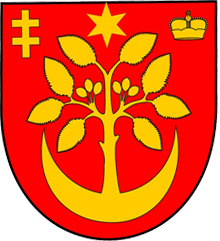 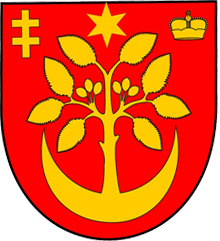                     ul. Warszawska 15,     37-522 Wiązownicatel.( 16) 622 36 31,   622 36 32NIP 792-10-75-108      REGON 000551674e-mail: sekretariat@wiazownica.com       www.wiazownica.comZnak: IZ.271.17.2016	         Wiązownica, dnia 23.09.2016 r.INFORMACJA Z SESJI OTWARCIA OFERTDotyczy: postępowania prowadzonego w trybie przetargu nieograniczonego  na budowę                oświetlenia ulicznego w miejscowości Szówsko i Nielepkowice.            Zamawiający informuje, że w dniu 23.09.2016 r. o godz. 09.30 odbyło się otwarcie ofert złożonych przez wykonawców na wykonanie powyższego zadania.Złożono następujące oferty:Wysokość zabezpieczonych środków finansowych  ogółem:  292 129,88 zł. w tym:Część Nr 1  w wysokości  141 399,20 zł.Część Nr 2 w wysokości   150 730,68 zł.Podpisy członków komisji przetargowej:1. Marek Kosior		2. Józef Osowski		3. Jolanta Bujar		4. Iwona Kowal		5. Bożena Golba	Nr ofertyNazwa i adres wykonawcyKwota bruttoOkres gwarancji jakości1„ELEKTRYK” S.C.Wojciech Zabłotni, Danuta Zabłotniaul. Bernardyńska 8,  37-300 LeżajskCzęść Nr 1151 296,22 zł.         5 lat1„ELEKTRYK” S.C.Wojciech Zabłotni, Danuta Zabłotniaul. Bernardyńska 8,  37-300 LeżajskCzęść Nr 2285 892,09 zł.         5 lat2ELTOR  Sp. z o.o.ul. Baczyńskiego 7,  35-959 RzeszówCzęść Nr 1116 850,00 zł.         5 lat2ELTOR  Sp. z o.o.ul. Baczyńskiego 7,  35-959 RzeszówCzęść Nr 2240 465,00 zł.         5 lat3Przedsiębiorstwo Wielobranżowe EKOELMichał StudnickiStanisławów 108,  23-460 JózefówCzęść Nr 1128 553,35 zł.        4 lata3Przedsiębiorstwo Wielobranżowe EKOELMichał StudnickiStanisławów 108,  23-460 Józefów          -           -